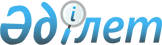 О внесении дополнений и изменений в некоторые нормативные правовые акты Генерального Прокурора Республики Казахстан
					
			Утративший силу
			
			
		
					Приказ Генерального прокурора Республики Казахстан от 31 мая 2011 года № 51. Зарегистрирован в Министерстве юстиции Республики Казахстан 7 июля 2011 года № 7056. Утратил силу приказом Генерального прокурора Республики Казахстан от 12 ноября 2012 года № 134.
      Сноска. Утратил силу приказом Генерального прокурора РК от 12.11.2012 № 134 (вводится в действие со дня его официального опубликования).
      В целях дальнейшего совершенствования единого отчета об административных правонарушениях, руководствуясь подпунктом 4-1) статьи 11 Закона Республики Казахстан от 21 декабря 1995 года "О Прокуратуре", ПРИКАЗЫВАЮ:
      1. Внести в некоторые нормативные правовые акты Генерального Прокурора Республики Казахстан следующие изменения и дополнения:
      1) в приказ Генерального Прокурора Республики Казахстан от 29 сентября 2009 года № 53 "О создании централизованного банка данных об административных правонарушениях и лицах, их совершивших и утверждении Инструкции по его ведению" (зарегистрированный в Реестре государственной регистрации нормативных правовых актов за № 5854):
      в Инструкции о ведении централизованного банка данных об административных правонарушениях и лицах, их совершивших (далее - Инструкция), утвержденной указанным приказом:
      пункт 2 изложить в следующей редакции:
      "2. Централизованный учет административных правонарушений и лиц, их совершивших, осуществляется Комитетом путем ведения электронного банка данных (далее - централизованный банк данных или ЦБД).";
      пункт 3 изложить в следующей редакции:
      "3. Банк данных формируется на основании представляемых субъектами административной практики информационных учетных документов (далее - ИУД) форм № 1-АП "Карточка по учету административных правонарушений и лиц, их совершивших" (приложение 1), № 2-АП "Карточка по учету административных дел, рассмотренных в порядке пересмотра не вступивших в законную силу постановлений областных и приравненных к ним судов" (приложение 2), № 3-АП "Карточка по учету административных дел, рассмотренных в порядке пересмотра вступивших в законную силу постановлений и определений коллегий областных, приравненных к ним судов и Верховного Суда РК" (приложение 3), а также извещений об исполнении постановления о наложении административного взыскания (приложение 4) и об освобождении от административной ответственности и административного взыскания (приложение 5) и о прекращении исполнения постановления о наложении административного взыскания (приложение 8), в которых содержатся необходимые сведения об административных правонарушениях и лицах, их совершивших.";
      в пункте 7:
      часть вторую изложить в следующей редакции:
      "По делам об административных правонарушениях, рассматриваемых судами, государственные органы, составляющие протокола об административных правонарушениях, карточки формы № 1-АП не заполняют.";
      части третью и четвертую изложить в следующей редакции:
      "За достоверность, полноту и своевременность представления сведений, в соответствии с действующим законодательством Республики Казахстан, ответственным лицом является сотрудник субъекта административной практики, заполнивший соответствующие реквизиты ИУД.
      Субъекты административной практики, рассматривающие дела об административных правонарушениях, заполняют карточку до 22 реквизита.
      Для органов внутренних дел необходимо также заполнение реквизитов 22 - 30.";
      пункт 8 дополнить примечанием следующего содержания:
      "Примечание: судами заполняются реквизиты ИУД формы № 1-АП, 2-АП, 3-АП в ЕАИАС судов, которые в соответствии с информационным взаимодействием выгружаются в централизованный банк данных Комитета.";
      в пункте 9 часть первую изложить в следующей редакции: 
      "9. Субъектами административной практики ИУД формы № 1-АП выставляются только по вступившим в законную силу постановлениям.";
      после части второй дополнить частью следующего содержания:
      "Субъектами административной практики (кроме государственных органов, осуществляющих импорт данных в Единой статистической системе - ЕУСС ИУД формы № 1-АП направляются в управления с периодичностью в десять дней - 10, 20 и 30 числа каждого месяца. Государственными органами, заполняющими ИУД формы 1-АП в ЕУСС, импорт сведений в централизованный банк данных производится в режиме online.";
      часть четвертую изложить в следующей редакции:
      "После исполнения постановления о взыскании штрафа в порядке статей 708 и 709 КРКоАП судебными исполнителями, уполномоченными органами (должностными лицами) в течение 3-х рабочих дней направляется в субъект административной практики извещение об исполнении постановления о наложении административного взыскания (приложение 4 к настоящей Инструкции).";
      часть пятую изложить в следующей редакции:
      "Субъектом административной практики на основании поступающих извещений производится отметка об исполнении постановления о наложении штрафа в ИУД.";
      в пункте 20 часть первую изложить в следующей редакции:
      "20. В реквизите 9 указывается квалификация правонарушения по нормам КРКоАП, в реквизите 9.1 указывается форма вины для физических лиц путем следующей кодировки: "1" - умышленная; "2" - по неосторожности.";
      пункт 22 дополнить частью следующего содержания:
      "В реквизитах 11.5 и 11.6 отражаются основания и обстоятельства прекращения административных дел.";
      пункт 23 дополнить частью следующей редакции:
      "Ущерб государству определяется статьями 122, 123, 124, 125, 126, 127, 130, 135-1, 140, 141, 143, 147, 147-1, 147-4, 155, 156, 162, 168-3, 172, 175, 176, 177, 178, 179, 179-3, 188-1, 196-1, 204, 224, 227, 235, 265, 287, 302, 306, 306-2, 361, 421, 426, 427, 429, 433 КРКоАП.";
      часть вторую пункта 25 изложить в следующей редакции:
      "В реквизите 13.2 указывается дата передачи постановления о взыскании штрафа в порядке статей 708 и 709 КРКоАП, в реквизите 13.3 - дата исполнения постановления о взыскании штрафа по этим статьям, в реквизите 13.4 - размер взысканного штрафа в принудительном порядке.
      В реквизите 13.5 отмечается дата, до которой отсрочено исполнение постановления о наложении административного взыскания в виде административного ареста, лишение специального права или штрафа, а в реквизите 13.6 - дата, до которой исполнение постановления о наложении штрафа рассрочено судьей, должностным лицом органа.";
      четвертую и пятую части пункта 27 изложить в следующей редакции:
      "В реквизите 15 указывается место работы, должность, место учебы.
      В реквизите 16 отражаются сведения о лицах, совершивших административные правонарушения в состоянии: алкогольного, наркотического, токсикоманического опьянения.";
      пункт 28 изложить в следующей редакции:
      "28. В реквизите 17 указывается организационно-правовая форма юридического лица путем соответствующей кодировки.";
      пункт 29 изложить в следующей редакции:
      "29. В реквизите 18 указывается полное наименование юридического лица (индивидуального предпринимателя), его юридический адрес, регистрационный номер налогоплательщика, бизнес-идентификационный номер.";
      пункт 29-1 изложить в следующей редакции:
      "29-1. В реквизите 19 отражается дата вынесенных протестов в соответствии со статьей 672 КРКоАП, а в пункте 20 - результат его рассмотрения.
      При обжаловании или опротестовании постановлений в порядке статьи 655 КРКоАП делается отметка в реквизите 20.1. Результат рассмотрения жалобы или протеста отражается в реквизите 20.2. В реквизите 20.3 вносится дата рассмотрения дела по жалобе или протесту, а в реквизите 20.4 указывается наименование вышестоящего органа, пересмотревшего дело.";
      пункт 32 изложить в следующей редакции:
      "32. Реквизиты с 22 по 30 заполняются органами внутренних дел.";
      в пункте 33:
      шестнадцатую часть изложить в следующей редакции:
      "Сумма причиненного ущерба государству указывается в соответствии с пунктом 23 настоящей Инструкции.";
      после части двадцать первой дополнить частью следующего содержания:
      "В реквизите 14.1 "Место рождения" указывается область или город республиканского значения Республики Казахстан. Если местом рождения является другая страна - указывается только страна.";
      в пункте 39 часть первую изложить в следующей редакции:
      "39. Субъект административной практики при получении подтверждающих документов (квитанция, платежное поручение об уплате, письмо судебного исполнителя о произведенном взыскании) об исполнении постановления (определения) о наложении административного взыскания от непосредственного правонарушителя либо должностного лица, на которого возложено исполнение постановления о наложении административного взыскания, в течение 3 рабочих дней делает отметку в электронном варианте (если имеется ведомственный банк данных) или в указанный период направляет извещение почтовой связью (если ведомственный банк данных отсутствует) в Управление по форме, согласно приложению 4 к настоящей Инструкции.";
      пункт 42 изложить в следующей редакции:
      "42. При освобождении субъектом административной практики лица от административного наказания или наложенного административного взыскания на основании статей 70, 75, 701, 702 и 704 КРКоАП, а также по вступившему в законную силу определению суда об утверждении заключительного отчета конкурсного управляющего и ликвидационного баланса индивидуального предпринимателя, признанного банкротом либо после внесения записи в Единый государственный регистр юридических лиц о прекращении деятельности юридического лица, субъектом в течение трех суток направляется извещение в электронном варианте или почтовой связью в Управление по форме, согласно приложению 5 к настоящей Инструкции.";
      после пункта 42 дополнить пунктом 42.1 следующего содержания:
      "42.1 При прекращении исполнения постановления о наложении административного взыскания в соответствии со статьей 47 Закона Республики Казахстан "Об исполнительном производстве и статусе судебных исполнителей" в течение трех суток судебным исполнителем направляется извещение в электронном варианте или почтовой связью в Управление по форме, согласно приложению 8 к настоящей Инструкции.";
      приложения 1, 2, 4 и 5 к Инструкции изложить согласно приложениям 1, 2, 3 и 4 соответственно к настоящему приказу;
      Инструкцию дополнить приложением 8 согласно приложению 5 к настоящему приказу;
      2) утратил силу приказом Генерального Прокурора РК от 24.09.2012 № 113 (вводится в действие со дня его официального опубликования).

      Сноска. Пункт 1 с изменением, внесенным приказом Генерального Прокурора РК от 24.09.2012 № 113 (вводится в действие со дня его официального опубликования).


      2. Комитету по правовой статистике и специальным учетам Генеральной прокуратуры Республики Казахстан (далее - Комитет) направить настоящий приказ:
      1) в Министерство юстиции Республики Казахстан для государственной регистрации;
      2) субъектам правовой статистики и специальных учетов и территориальным органам Комитета для исполнения.
      3. Контроль за исполнение настоящего приказа возложить на Председателя Комитета.
      4. Настоящий приказ вводится в действие со дня его официального опубликования. Форма 1-АП  Карточка по учету административных правонарушений
и лиц, их совершивших  ЗАПОЛНЯЕТСЯ ОРГАНОМ ВНУТРЕННИХ ДЕЛ Форма 2-АП Карточка по учету административных дел,
рассмотренных в порядке пересмотра не вступивших в законную
силу постановлений   (для областных и приравненных к ним судов) Глава 39 ст. 655 КРКоАП)
            форма                            Извещение
об исполнении постановления о наложении административного
взыскания
      1. __________________________________________________________________
                         наименование органа, направившего извещение
      2. __________________________________________________________________
          наименование суда, уполномоченного органа (должностного лица) рассмотревшего дело
      3. __________________________________________________________________
                           наименование органа, выявившего правонарушение
      4. Номер материала (протокола) дела № _______________________________
      5. Дата заведения "__" _____________ 20__ г.
      6. Квалификация правонарушения ст.___ ч.___ п.___ КРКоАП
      7. Фамилия /_/_/_/_/_/_/_/_/_/_/_/_/_/_/_/_/_/_/_/_/
         Имя /_/_/_/_/_/_/_/_/_/_/_/_/_/_/_/_/_/_/_/_/
         Отчество /_/_/_/_/_/_/_/_/_/_/_/_/_/_/_/_/_/_/_/_/
      7.1 Дата рождения "__" ____________ 19__ г. 
      7.2 Место жительства ________________________________________________
      _____________________________________________________________________
                                           (без сокращений)
      8. Наименование юр. лица, инд. предпринимателя ______________________
      _____________________________________________________________________
      8.1 РНН /_/_/_/_/_/_/_/_/_/_/_/_/
      9. Сумма наложенного штрафа _________________________________ тенге
      10. Сумма взысканного штрафа ________________________________ тенге
      10.1 Дата оплаты "__" _____________ 20__ г.
      11. Дата направления в суд для принудительного исполнения взыскания в
      порядке ст. 708, 709 КРКоАП "__" _____________ 20__ г.
      12. Дата взыскания  решения судом, уполномоченным органом о взыскании
      в принудительном порядке "__" _____________ 20__ г.
      13. Размер взысканного штрафа в принудительном порядке ________ тенге
      14. Ф.И.О. ответственного должностного лица _________________ подпись
      15. Дата "__" _____________ 20__ г.
      16. Дата поступления в УКПСиСУ "__" _____________ 20__ г.
      17. Ф.И.О. сотрудника КПСиСУ ________________________________________
            форма                            Извещение
об освобождении от административной ответственности и
административного взыскания или изменении решения
вышестоящим органом
      1. "__" __________ 20__ г.
      2. __________________________________________________________________
                             наименование органа, направившего извещение
      3. Фамилия __________________________________________________________
         Имя ______________________________________________________________
         Отчество _________________________________________________________
      3.1 Дата рождения "__"_____________ 19__ г.
      3.2 Место жительства ________________________________________________
      _____________________________________________________________________
                                           (без сокращений)
      4. Наименование юр. лица ____________________________________________
      _____________________________________________________________________
      4.1 РНН (ИИН, БИН)|_|_|_|_|_|_|_|_|_|_|_|_|
      5. Орган, выявивший правонарушение __________________________________
      6. Номер материала /протокола/ дела
               (нужное подчеркнуть)
         дата заведения "__" __________ 20__ г.
      7. Квалификация правонарушения ст. _____ ч. ____ п. _____ КРКоАП
      8. Вид взыскания ____________________________________________________
      9. Дата освобождения от административной ответственности или
         административного взыскания, изменения решения
                            (нужное подчеркнуть)
         "__" ____________ 20__ г. на основании ___________________________
         от "__" _____________ 20__ г.
      10. Ф.И.О. сотрудника, направившего извещение _______________________
          _________________________________________________________________
      11. Подпись ответственного должностного лица ________________________
      12. Дата "__" ___________ 20__ г.
      форма                            Извещение
о прекращении исполнения постановления о наложении
административного взыскания
      1. "___" __________ 20__ г.
      2. __________________________________________________________________
                             наименование органа, направившего извещение
      3. Фамилия /_/_/_/_/_/_/_/_/_/_/_/_/_/_/_/_/_/_/_/_/
         Имя /_/_/_/_/_/_/_/_/_/_/_/_/_/_/_/_/_/_/_/_/
         Отчество /_/_/_/_/_/_/_/_/_/_/_/_/_/_/_/_/_/_/_/_/
      3.1 Дата рождения "___" _____________ 19__ г.
      3.2 Место жительства ________________________________________________
      _____________________________________________________________________
                                           (без сокращений)
      4. Наименование юр.лица, инд. предпринимателя _______________________
      _____________________________________________________________________
      4.1 РНН (ИИН, БИН) /_/_/_/_/_/_/_/_/_/_/_/_/
      5. Наименование органа, выявившего правонарушение ___________________
      _____________________________________________________________________
      6. Номер материала/протокола/дела __ Дата заведения "__"_____ 20__ г.
      7. Квалификация правонарушения ст. ____ ч. _______ п. ________ КРКоАП
      8. Дата прекращения исполнительного производства
         "__" _____________ 20__ г.
      8.1 На основании ____________________________________________________
      от "__" _____________ 20__ г.
      9. Ф.И.О. ___________________________________________________________
                                      сотрудника, направившего извещение
      10. Подпись ответственного должностного лица ________________________
      11. Дата "__" ___________ 20__ г.
      12. Дата поступления в УКПСиСУ "__" ___________ 20__ г.
      13. Ф.И.О. сотрудника КПСиСУ ________________________________________
      Сноска. Приложение 6 утратило силу приказом Генерального Прокурора РК от 24.09.2012 № 113 (вводится в действие со дня его официального опубликования). Отчет формы № 1-АД "О результатах рассмотрения и возбуждения уполномоченными органами дел об административных правонарушениях".
Раздел № 1 "По специализированным межрайонным административным судам"
      Сноска. Приложение 7 утратило силу приказом Генерального Прокурора РК от 24.09.2012 № 113 (вводится в действие со дня его официального опубликования). Отчет формы № 1-АД "О результатах рассмотрения и возбуждения уполномоченными органами дел об административных правонарушениях".
Раздел № 1а "По специализированным межрайонным административным судам по делам несовершеннолетних"
      Сноска. Приложение 8 утратило силу приказом Генерального Прокурора РК от 24.09.2012 № 113 (вводится в действие со дня его официального опубликования). Отчет формы № 1-АД "О результатах рассмотрения уполномоченными органами дел об административных правонарушениях".
Раздел № 2 "По органам внутренних дел"
      Сноска. Приложение 9 утратило силу приказом Генерального Прокурора РК от 24.09.2012 № 113 (вводится в действие со дня его официального опубликования). Отчет формы № 1-АД "О результатах рассмотрения уполномоченными органами дел об административных правонарушениях".
Раздел № 2а "По Комитету дорожной полиции МВД РК"
      Сноска. Приложение 10 утратило силу приказом Генерального Прокурора РК от 24.09.2012 № 113 (вводится в действие со дня его официального опубликования). Отчет формы № 1-АД "О результатах рассмотрения уполномоченными органами дел об административных правонарушениях"
Раздел № 4 "По органам финансовой полиции (АБЭиКП)"
      Сноска. Приложение 11 утратило силу приказом Генерального Прокурора РК от 24.09.2012 № 113 (вводится в действие со дня его официального опубликования). Отчет формы № 1-АД "О результатах рассмотрения уполномоченными органами дел об административных правонарушениях".
Раздел № 5а "По органам таможенного контроля Министерства финансов РК"
      Сноска. Приложение 12 утратило силу приказом Генерального Прокурора РК от 24.09.2012 № 113 (вводится в действие со дня его официального опубликования). Отчет формы № 1-АД "О результатах рассмотрения уполномоченными органами дел об административных правонарушениях"
Раздел № 5б "По налоговым органам МФ РК"
      Сноска. Приложение 13 утратило силу приказом Генерального Прокурора РК от 24.09.2012 № 113 (вводится в действие со дня его официального опубликования). Отчет формы № 1-АД "О результатах рассмотрения уполномоченными органами дел об административных правонарушениях"
Раздел № 13 "По органам Министерства индустрии и новых технологий РК"
      Сноска. Приложение 14 утратило силу приказом Генерального Прокурора РК от 24.09.2012 № 113 (вводится в действие со дня его официального опубликования). Отчет формы № 1-АД "О результатах рассмотрения уполномоченными органами дел об административных правонарушениях"
Раздел № 16 "По органам Министерства нефти и газа РК"
      Сноска. Приложение 15 утратило силу приказом Генерального Прокурора РК от 24.09.2012 № 113 (вводится в действие со дня его официального опубликования). Отчет формы № 1-АД "О результатах рассмотрения уполномоченными органами дел об административных правонарушениях"
Раздел № 23 "По органам Национального банка РК"
      Сноска. Приложение 16 утратило силу приказом Генерального Прокурора РК от 24.09.2012 № 113 (вводится в действие со дня его официального опубликования).
					© 2012. РГП на ПХВ «Институт законодательства и правовой информации Республики Казахстан» Министерства юстиции Республики Казахстан
				
Генеральный Прокурор
Республики Казахстан
А. ДаулбаевПриложение 1 к приказу
Генерального Прокурора
Республики Казахстан
от 31 мая 2011 года № 51
Приложение 1 к Инструкции
о ведении централизованного
банка данных об административных
правонарушениях и лицах,
их совершивших
1. ___________________________________________________________________________________
                   наименование органа, выявившего правонарушение
1.1. _________________________________________________________________________________
                  в том числе по инициативе государственного органа
2.
______________________________________________________________________________________
                            место совершения правонарушения
3. ___________________________________________________________________________________
            уполномоченный орган, рассмотревший материал /протокол/, дело
______________________________________________________________________________________
3.1  Дата поступления по подведомственности (подсудности)  "___"________ 20__ г.
3.2 Дата направления в судебные органы для рассмотрения  "___"________ 20__ г.
4. Номер материала/протокола/ дела ______ дата заведения "___"________ 20__ г.
4.1 Номер отказного материала ___________ дата ОВУД  "___"________ 20__ г.
5. ___________________________________________________________________________________
                     Ф.И.О. должностного лица, рассмотревшего дело
6. Дата регистрации  "___" ________ 20__ г.
6.1 Регистр. номер субъекта административной практики № ______
7. Дата поступления в УКПСиСУ "___" ________ 20__ г.
   Дата корректировки "___" ________ 20__ г.
8. Субъект: физическое лицо "1", индивидуальный предприниматель "2", юридическое лицо
"3", иностранное юридическое лицо "4", юридическое лицо с иностранным участием "5",
должностное лицо "25" лицо, приравненное к должностному "26";
8.1 сотрудники  и работники органов: КУИС МЮ "6", финансовой полиции "7", внутренних
дел "8", обороны "9", национальной безопасности "10", таможенной службы "11",
пограничной службы "12", прокуратуры "13", налоговой службы "14", по чрезвычайным
ситуациям "15", внутренних войск МВД РК "16", Республиканской Гвардии "17", судьи
"18", Акимы "19", депутаты "20", кандидаты в Президенты "21", судебные исполнители
"22", спецслужб "24", прочие сотрудники судов "55", техническая служба МО "56",
служащие министерств: юстиции "51", финансов "27", образования и науки "28", сельского
хозяйства "29", иностранных дел "30", нефти и газа "31", здравоохранения "32",
индустрии и новых технологий "33", охраны окружающей среды "34", экономического
развития и торговли "35", туризма и спорта "36", культуры "37", труда и социальной
защиты населения "38", транспорта и коммуникаций "39", связи и информации "45"
служащие агентств: по статистике "40", по управлению земельными ресурсами "41", по
регулированию естественных монополий "42", по делам государственной службы "44",
Национального космического агентства "47";
Национального банка "48", Счетного комитета по контролю за исполнением
республиканского бюджета "49", служащие акиматов и их структурных подразделений "50",
служащие прочих государственных структур "23", по защите конкуренции (антимонопольное
агентство) "52", прочие "53",  не работающий "54"
9. Квалификация правонарушения  ст. ____ ч. _____ п. ______ КРКоАП 
9.1 форма вины: умышленная (1), по неосторожности (2).
9.2 дата совершения административного правонарушения "___"________ 20__ г.
9.3  Фабула правонарушения ___________________________________________________________
______________________________________________________________________________________
10. Дата рассмотрения административного дела  "___"________ 20__ г.
10.1 Дата поступления в судебные органы "___"________ 20__ г.
11. Административные меры взыскания  (ст. ст. 46, 57 КРКоАП):
11.1 основные: предупреждение (01), штраф (02), арест (03), лишение спец. права (04);
лишение/приостановление лицензии (05), приостановление/запрещение деятельности
инд. предпринимателя или юр. лица (06), адм. выдворение иностранцев или лиц без
гражданства (07), применены меры воспитательного воздействия к несовершеннолетнему (11)
На срок до "___"________ 20__ г.
11.2 дополнительные: лишение спец. права (04); лишение/приостановление лицензии (05),
приостановление/запрещение деятельности инд. предпринимателя или юр. лица (06), адм.
выдворение иностранцев или лиц без гражданства (07), изъятие (08), конфискация (09),
принудительный снос (10) 
На срок до "___"________ 20__ г.
11.3 Административно-правовые: проверка знаний дорожного движения (12), принудительные
меры медицинского характера (13);
11.4 Дата прекращения адм. производства  "___"________ 20__ г.
11.5 Прекращено по основаниям: в связи с деятельным раскаянием по ст. 67 КРКоАП  (01),
при малозначительности правонарушения по ст. 68 КРКоАП (02), в связи с истечением
срока давности по ст. 69 (03), на основании акта амнистии по ст. 70 КРКоАП (04), в
связи с изменением обстановки, болезнью по ст. 71 КРКоАП (05), в связи с примирением
сторон по ст. 71-1 (06), освобождение несовершеннолетнего по ст. 75 КРКоАП (07)
11.6 Прекращено по обстоятельствам, исключающим производство по делу в порядке ст. 580
КРКоАП: отсутствие события адм. правонарушения (01), отсутствие состава адм.
правонарушения, в т.ч. недостижение физическим лицом на момент совершения нарушения
возраста, предусмотренного КРКоАП или невменяемости физического лица, совершившего
противоправное действие (02), отмена закона или отдельных его положений,
устанавливающих административную ответственность (03), утраты силы  закона или
отдельных его положений, устанавливающих административную ответственность вследствие
признания их Конституционным советом РК не соответствующим Конституции РК (04), 
истечения сроков давности привлечения к адм. ответственности (05), наличия по тому же
факту в отношении лица, привлекаемого к адм. ответственности, постановления судьи,
органа, должностного лица о наложении адм. взыскания либо неотмененного постановления
от прекращении дела об адм. правонарушении, а также наличие по тому же факту
постановления о возбуждении уголовного дела(06), смерти физического лица,  в отношении
которого ведется производство по делу (07), в случае возникновения технических ошибок
в программном обеспечении, подтвержденных уполномоченным органом осуществляющим
руководство в сфере обеспечения  поступлений налогов и других обязательных платежей в
бюджет, которые привели к неисполнению налогоплательщиком налогового законодательства
по представлению форм налоговой отчетности в электронном виде в срок, установленный
законодательством РК (08), в иных случаях, предусмотренных налоговым законодательством
РК (09)
12. Сумма причиненного ущерба государству ___________________________ сумма в тенге
12.1 Взыскано в пользу государства __________________________________ сумма в тенге
13. Размер наложенного штрафа   _____________________________________ сумма в тенге
13.1 Размер взысканного штрафа   ____________________________________ сумма в тенге
13.2 Дата направления постановления для принудительного исполнения в порядке
ст.ст. 708 и 709 КРКоАП "___"________ 20__ г.
13.3 Дата взыскания в принудительном порядке ст. 708 и 709 КРКоАП "___"_______ 20__ г.
13.4 Размер взысканного штрафа в принудительном порядке ст. 708 и 709 КРКоАП
_______________ сумма в тенге
13.5 Исполнение постановления о наложении адм. взыскания в виде адм. ареста, лишения
специального права или штрафа отсрочено до "___"________ 20__ г.
13.6 Исполнение постановления о наложении штрафа рассрочено судьей, органом
(должностным лицом)  до "___"_____________ 20___ г.
14. Ф.И.О лица, совершившего административное правонарушение
Ф /__/__/__/__/__/__/__/__/__/__/__/__/__/__/__/__/__/__/__/__/__/__/__/
И /__/__/__/__/__/__/__/__/__/__/__/__/__/__/___/__/__/__/__/__/__/__/__/
О /__/__/__/__/__/__/__/__/__/__/__/__/__/__/__/__/__/__/__/__/__/__/__/
14.1. "______" __________ 19____ г.р., место рождения _______________________
__________________________________________________________________________
место жительства _________________________________________________________
__________________________________________________________________________
14.2 Документ, удостоверяющий личность:
Паспорт (1), удостоверение личности (2), вид на жительство (3), удостоверение лица без
гражданства (4), водительское удостоверение (5), военный билет (6)
№ _________ выдан "____" __________ _______ г.        ________________________________
                                                                (кем выдан)
14.3 ИИН _______________________________       РНН ___________________________________
14.4 Пол правонарушителя: "1" - мужской; "2" - женский
14.5 Правонарушение совершено:  гражданин РК (1); гражданин стран СНГ (2); 
иностранный гражданин (3); лицо без гражданства (4).
15. Место работы, должность, учебы ______________________________________
_________________________________________________________________________                
16. В состоянии: алкогольного (1), наркотического (2), токсикоманического опьянения (3)
17. Организационно-правовая форма 
    коммерческой организации: ГП (01), хозяйственное товарищество (02), АО (03),
ПК (04),  иные (05).
    некоммерческой организации: учреждение (08), общественное объединение (09),
государственное, учреждение (10), иная форма (11).
18. Наименование юр. лица (индивидуальный предприниматель)
______________________________________________________________________________________
                                   юридический адрес
РНН ________________________________  БИН _________________________________________
19. Постановление: опротестовано
(ст. 672 КРКоАП) "___"________________ г.
20. Результат рассмотрения:
"1" - отменен; "2" - изменен; "3" - без изменения
20.1 По не вступившим в законную силу: постановление обжаловано (01) опротестовано
(02) в порядке ст. 655 КРКоАП
20.2 Результат рассмотрения жалобы/протеста __________________________________________
______________________________________________________________________________________
20.3 Дата рассмотрения дела по жалобе/протесту "___"________ 20__ г.
20.4 Наименование вышестоящего органа, пересмотревшего дело __________________________
______________________________________________________________________________________
21. Ф.И.О., должность, подпись сотрудника и дата заполнения __________________________
_______________________________________________________________ "___" ________ 20__ г.
22. Выявлено сотрудниками ОВД: участковыми инспекторами полиции (01), инспекторами
по делам несовершеннолетних (02), сотрудниками патрульной полиции (03), сотрудниками
лицензионно-разрешительной работы (04), сотрудниками природоохранной и ветеринарной
полиции (05), сотрудниками миграционной полиции (06), сотрудниками специальных
учреждений (07), сотрудниками государственной службы охраны (08), сотрудниками
дорожной полиции (09), сотрудниками другой службы ОВД (10).
23. Лицо состоит на профилактическом учете в ОВД: в отношении которого установлен
административный надзор (01), условно-досрочно освобожденное (02), в отношении
которого установлены особые требования к поведению (03), в отношении которого
вынесено защитное предписание (04), осужденное назначено наказание, не связанное
с изоляцией от общества, а также условно или с отсрочкой отбывания наказания (05),
несовершеннолетний в отношении которого вынесено защитное предписание (06),
несовершеннолетний, условно-досрочно освобожденный (07), несовершеннолетний, в
отношении которого принято решение об ограничении досуга и установлении особых
требований к поведению (08), несовершеннолетний, которому назначено наказание, не
связанное с изоляцией от общества, а также условно или с отсрочкой отбывания
наказания (09).
24. Совершено лицом: ранее судимым (01), признанным больным алкоголизмом,
наркоманией, токсикоманией состоящего на учете в органах здравоохранения (03),
формально подпадающим под адм. надзор (02), несовершеннолетним, совершим общественно-
опасное деяние до достижения возраста уголовной ответственности (05),
несовершеннолетним, уклоняющимся от получения обязательного среднего образования
(06), несовершеннолетним, признанным больным алкоголизмом, наркоманией,
токсикоманией, состоящим на учете в органах здравоохранения (07), несовершеннолетним,
не заключенным под стражу на период предварительного следствия (08),
несовершеннолетним, освобожденным от уголовной ответственности по нереабилитирующим
основаниям (09), несовершеннолетним, проживающим в неблагополучной семье (10),
несовершеннолетним, осужденным за совершение преступления небольшой и средней тяжести
и освобожденным от наказания с применением принудительных мер воспитательного
воздействия (11), безнадзорным или беспризорным несовершеннолетним (12),
несовершеннолетним, освобожденным из мест лишения свободы (13), ранее судимым
несовершеннолетним (14). 
25. Вид транспортного средства "01" - легковой, "02" - грузовой, "03" - автобус,
"04" - иной
26. Марка транспортного средства ___________________________________________ _______
27. Государственный номер транспортного средства ______________________________ ____
28. Номер двигателя, кузова, шасси транспортного средства __________________________
29. Принадлежность транспортного средства "01" - частный, "02" - государственный,
"03" - иные
30. Номер и серия водительского удостоверения _________________________________ ____Приложение 2 к приказу
Генерального Прокурора
Республики Казахстан
от 31 мая 2011 года № 51
Приложение 2 к Инструкции
о ведении централизованного
банка данных об административных
правонарушениях и лицах,
их совершивших
1. Поступило из (наименование суда) _________________________________________________
_____________________________________________________________________________________
2. Дата "___" ______________ 20__ г.
3. Поступило за № ___________________________________________________________________
4. Наименование вышестоящего суда ___________________________________________________
_____________________________________________________________________________________
4.1 № дела в суде ___________________________________________________________________
4.2 Ф.И.О. судьи ____________________________________________________________________
5. Квалификация правонарушения (статья КРКоАП) ______________________________________
6. Фамилия __________________________________________________________________________
6.1. Имя ____________________________________________________________________________
6.2. Отчество _______________________________________________________________________
6.3. Дата рождения "____" ______ ____ года Место рождения ___________________________
6.4. Место работы ___________________________________________________________________
Должность ___________________________________________________________________________
7. Наименование юридического лица ___________________________________________________
8. Основания поступления дела: по протесту (1), по жалобе (2), одновременно по жалобе
и протесту (3)
9. Отозвано "___" ______________ 20__ г.
9.1. Отозвано: протест (1), жалоба (2), одновременно жалоба и протест (3)
10. Дата возвращения без рассмотрения "___" ______________ 20__ г.
11. Дело назначено к рассмотрению "___" ______________ 20__ г.
12. Дата рассмотрения "___" ______________ 20__ г.
13. Рассмотрено на государственном языке (1)
14. Результат рассмотрения: оставлено без изменения (01), изменено (02), отменено и
прекращено (ст.ст. 68 и 580, 581 КРКоАП) (03), отменено и вынесено новое
постановление (04), отменено и направлено по подведомственности (05)
14.1 жалоба удовлетворена (1), жалоба удовлетворена в части (2), жалоба оставлена без
удовлетворения (3)
14.2 протест удовлетворен (1), протест удовлетворен в части (2), протест оставлен без
удовлетворения (3)
14.3 Прекращено по основаниям: в связи с деятельным раскаянием по ст. 67 КРКоАП (01),
при малозначительности правонарушения по ст. 68 КРКоАП (02), в связи с истечением
срока давности по ст. 69 (03), на основании акта амнистии по ст. 70 КРКоАП (04), в
связи с изменением обстановки, болезнью по ст. 71 КРКоАП (05), в связи с примирением
сторон по ст. 71-1 (06), освобождение несовершеннолетнего по ст. 75 КРКоАП (07)
14.4 Прекращено по обстоятельствам, исключающим производство по делу в порядке ст.
580 КРКоАП: отсутствие события адм. правонарушения (01), отсутствие состава адм.
правонарушения, в т.ч. недостижение физическим лицом на момент совершения нарушения
возраста, предусмотренного КРКоАП или невменяемости физического лица, совершившего
противоправное действие (02), отмена закона или отдельных его положений,
устанавливающих административную ответственность (03), утраты силы закона или
отдельных его положений, устанавливающих административную ответственность вследствие
признания их Конституционным советом РК не соответствующим Конституции РК (04),
истечения сроков давности привлечения к адм. ответственности (05), наличия по тому же
факту в отношении лица, привлекаемого к адм. ответственности, постановления судьи,
органа, должностного лица о наложении адм. взыскания либо неотмененного постановления
от прекращении дела об адм. правонарушении, а также наличие по тому же факту
постановления о возбуждении уголовного дела (06), смерти физического лица, в
отношении которого ведется производство по делу (07), в случае возникновения
технических ошибок в программном обеспечении, подтвержденных уполномоченным органом
осуществляющим руководство в сфере обеспечения поступлений налогов и других
обязательных платежей в бюджет, которые привели к неисполнению налогоплательщиком
налогового законодательства по представлению форм налоговой отчетности в электронном
виде в срок, установленный законодательством РК (08), в иных случаях, предусмотренных
налоговым законодательством РК (09)
15. Дело возвращено в суд 1 инстанции "___" ______________ 20__ г.
16. Ф.И.О., сотрудника составившего ИУД _________________
______________________________________ подпись __________Приложение 3 к приказу
Генерального Прокурора
Республики Казахстан
от 31 мая 2011 года № 51
Приложение 4 к Инструкции
о ведении централизованного
банка данных об административных
правонарушениях и лицах,
их совершившихПриложение 4 к приказу
Генерального Прокурора
Республики Казахстан
от 31 мая 2011 года № 51
Приложение 5 к Инструкции
о ведении централизованного
банка данных об административных
правонарушениях и лицах,
их совершившихПриложение 5 к приказу
Генерального Прокурора
Республики Казахстан
от 31 мая 2011 года № 51
Приложение 8 к Инструкции
о ведении централизованного
банка данных об административных
правонарушениях и лицах,
их совершившихПриложение 6 к приказу
Генерального Прокурора
Республики Казахстан
от 31 мая 2011 года № 51Приложение 7 к приказу
Генерального Прокурора
Республики Казахстан
от 31 мая 2011 года № 51 Приложение 8 к приказу
Генерального Прокурора
Республики Казахстан
от 31 мая 2011 года № 51Приложение 9 к приказу
Генерального Прокурора
Республики Казахстан
от 31 мая 2011 года № 51Приложение 10 к приказу
Генерального Прокурора
Республики Казахстан
от 31 мая 2011 года № 51Приложение 11 к приказу
Генерального Прокурора
Республики Казахстан
от 31 мая 2011 года № 51Приложение 12 к приказу
Генерального Прокурора
Республики Казахстан
от 31 мая 2011 года № 51Приложение 13 к приказу
Генерального Прокурора
Республики Казахстан
от 31 мая 2011 года № 51Приложение 14 к приказу
Генерального Прокурора
Республики Казахстан
от 31 мая 2011 года № 51Приложение 15 к приказу
Генерального Прокурора
Республики Казахстан
от 31 мая 2011 года № 51Приложение 16 к приказу
Генерального Прокурора
Республики Казахстан
от 31 мая 2011 года № 51